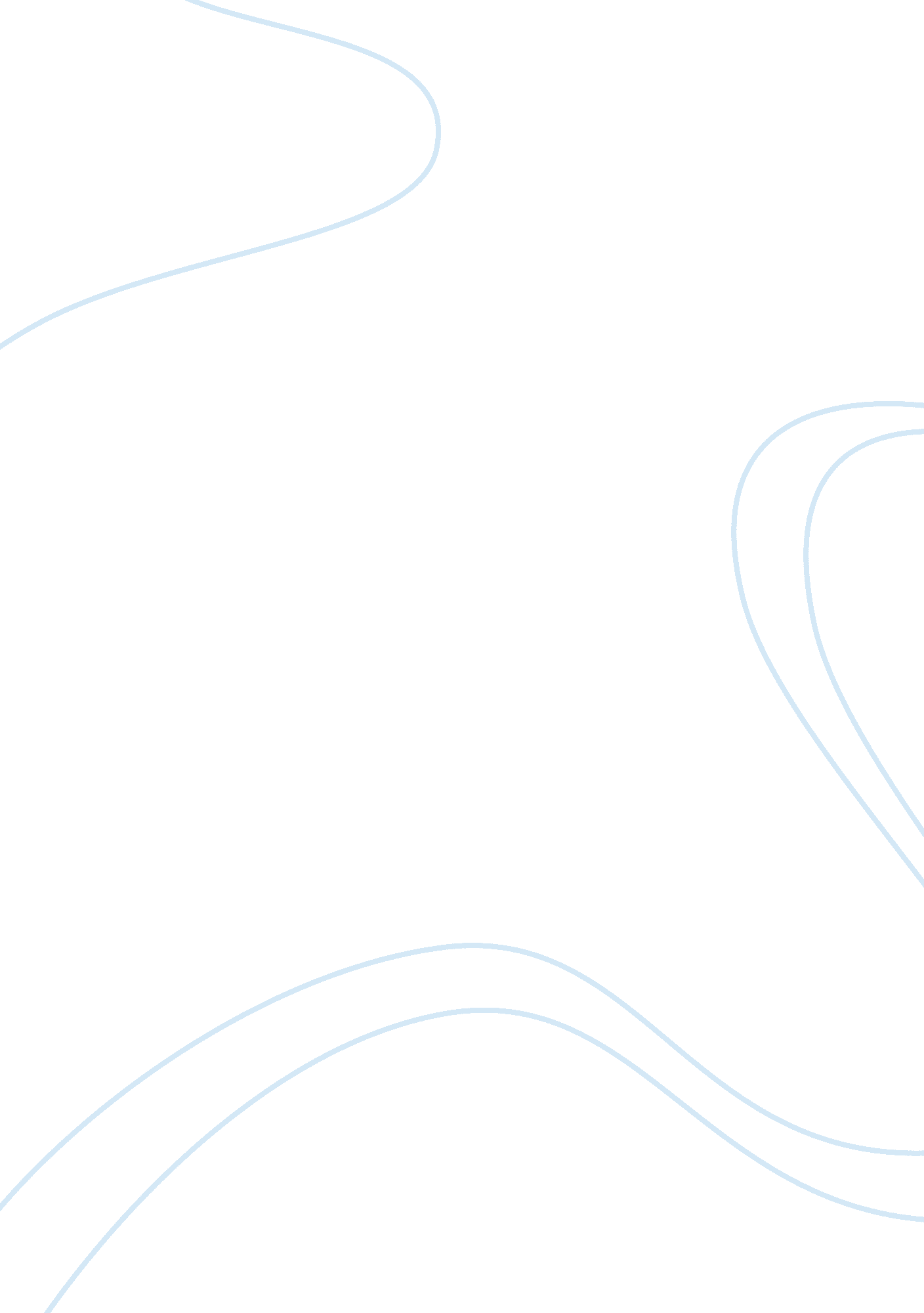 Michael jordan essay sample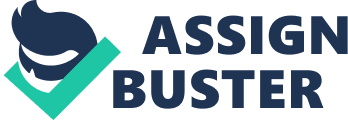 Michael Jeffrey Jordan (born February 17, 1963) in Brooklyn, New York b His family moved to Wilmington, North Carolina, when he was a toddler. c In 1981, Jordan earned a basketball scholarship to the University of North Carolina d He made the game-winning jump shot in the 1982 NCAA Championship game against Georgetown, which was led by future NBA rival Patrick Ewing e He was selected by consensus to the NCAA All-American First Team in both his sophomore (1983) and junior (1984) seasons. f College Player of the Year awards in 1984, Jordan left North Carolina one year before his scheduled graduation to enter the 1984 NBA Draft. The Chicago Bulls selected Jordan with the third overall pick. Professional career 
During his first season in the NBA, Jordan averaged 28. 2 ppg on 51. 5% shooting. He quickly became a fan favorite even in opposing arenas,[and appeared on the cover of Sports Illustrated with the heading “ A Star is Born” just over a month into his professional career. b Jordan was also voted in as an All-Star starter by the fans in his rookie season c . He was also named the Defensive Player of the Year, as he had averaged 1. 6 blocks and a league high 3. 16 steals per game. d . He was also named the Defensive Player of the Year, as he had averaged 1. 6 blocks and a league high 3. 16 steals per game. e With his third Finals triumph, Jordan capped off a seven-year run where he attained seven scoring titles and three championships, but there were signs that Jordan was tiring of his massive celebrity and all of the non-basketball hassles in his life. 